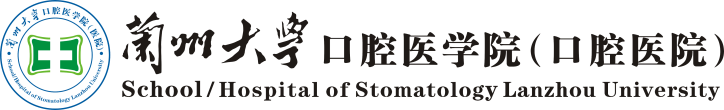 兰州大学口腔医院2023年度考核表姓       名：               科室（部门）：               考 核 年 度：               兰州大学口腔医院人力资源部制二○   年   月   日填填报注意事项1.年度考核表作为重要人事资料将存入员工档案，请认真填报。2.年度考核表由两部分构成，分别为《年度工作总结表》《年度考核结果》，请依次填报。3.岗位类别包括专业技术岗位、管理岗位、工勤技能岗位。根据主岗位填报。4.“本人述职”一栏中个人签名请采用手写签名。5.“科室考核意见”一栏请填报评语及考核结果，考核结果分为优秀、称职、基本称职、不称职等次。附表1：兰州大学口腔医院年度工作总结表附表2：兰州大学口腔医院年度考核结果姓名性别出生年月政治面貌职务职称/职级来院工作时间所在部门/科室岗位类别本  人  述  职（从思想品德、医德医风、专业技术能力、医疗安全与服务能力、岗位职责履行情况进行阐述）本  人  述  职（从思想品德、医德医风、专业技术能力、医疗安全与服务能力、岗位职责履行情况进行阐述）本  人  述  职（从思想品德、医德医风、专业技术能力、医疗安全与服务能力、岗位职责履行情况进行阐述）本  人  述  职（从思想品德、医德医风、专业技术能力、医疗安全与服务能力、岗位职责履行情况进行阐述）本  人  述  职（从思想品德、医德医风、专业技术能力、医疗安全与服务能力、岗位职责履行情况进行阐述）本  人  述  职（从思想品德、医德医风、专业技术能力、医疗安全与服务能力、岗位职责履行情况进行阐述）本  人  述  职                                  本人签名：                                                年     月    日姓名心中心/部门科室科室考核意见 科室考核意见 负责人签字：年   月    日负责人签字：年   月    日负责人签字：年   月    日负责人签字：年   月    日中心/部门考核意见 中心/部门考核意见 负责人签字：年   月    日负责人签字：年   月    日负责人签字：年   月    日负责人签字：年   月    日分管领导考核意见分管领导考核意见分管领导签字：年  月    日分管领导签字：年  月    日分管领导签字：年  月    日分管领导签字：年  月    日医 院 意 见医 院 意 见经2024年   月   日院长办公会审议、2024年   月   日党委会决议，           同志2023年终考核结果为         。院长签字：（医院公章）年    月    日经2024年   月   日院长办公会审议、2024年   月   日党委会决议，           同志2023年终考核结果为         。院长签字：（医院公章）年    月    日经2024年   月   日院长办公会审议、2024年   月   日党委会决议，           同志2023年终考核结果为         。院长签字：（医院公章）年    月    日经2024年   月   日院长办公会审议、2024年   月   日党委会决议，           同志2023年终考核结果为         。院长签字：（医院公章）年    月    日备 注备 注